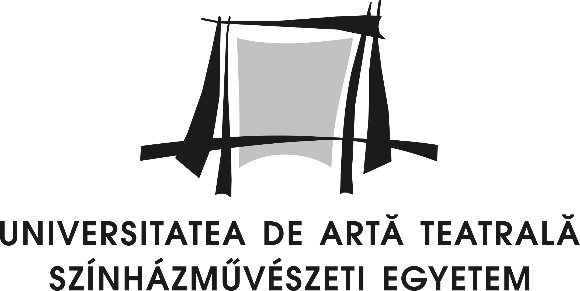 UNIVERSITATEA DE ARTE DIN TÂRGU MUREȘMAROSVÁSÁRHELYI MŰVÉSZETI EGYETEMInstitutul de Studii DoctoraleNr. de înregistrare ______________________ACT ADIŢIONAL LA CONTRACTUL DE STUDII UNIVERSITARE DE DOCTORATîn vederea acordării perioadei de grație pentru finalizarea și susținerea tezei de doctoratArt. 1. Temeiul juridic Legea Educaţiei Naţionale nr. 1/2011; H.G. nr. 681/2011 privind aprobarea Codului studiilor universitare de doctorat; Regulamentul Universităţii de Arte Târgu Mureş de organizare și desfășurare a studiilor universitare de doctorat.Art. 2. Prezentul document constituie act adiţional la Contractul de studii universitare de doctorat nr. ___________________Art. 3. Părţile prezentului act adiţional la Contractul de studii universitare de doctorat sunt părţile semnatare ale Contractului de studii universitare de doctorat specificat la art. 2, adică:(1) Universitatea de Arte Târgu Mureş, str. Köteles Sámuel nr. 6, în calitate de instituţie de învăţământ superior de stat acreditată, aflată în coordonarea M.E.C., instituţie organizatoare de studii universitare de doctorat, denumită în continuare Universitate si reprezentată de către rectorul său, prof. univ. dr. habil. Sorin-Ion CRIŞAN;(2) Dl/D-na ______________________, CNP ________________, născut(ă) în data de ____, în localitatea ____________, jud. ____________, ţara ______________, domiciliat(ă) în localitatea _______________, sectorul __________, strada _____________, nr. ___, bl. ___, sc.___, et.___, ap. ___, ţara ____, tel. ____________________, înmatriculat(ă) la data de: ____________________, în calitate de student-doctorand al Universităţii pe un loc cu ___________, forma de învățământ ______, în programul de studii universitare de doctorat din domeniul Teatru şi artele spectacolului, oferit de Şcoala Doctorală Teatru şi Artele Spectacolului;(3) Dl/D-na _______________________________________, membru al Şcolii Doctorale Teatru şi Artele Spectacolului, în calitate de conducător de doctorat al studentului-doctorand.Art. 4. Obiectul prezentului act adiţional la Contractul de studii universitare de doctorat Prezentul act adiţional are ca obiect acordarea unei perioade de grație pentru finalizarea și susținerea publică a tezei de doctorat, începând cu data de ___________________, pe o perioadă de maximum 2 ani, conform art. 40 din HG 681/2011. Potrivit prevederii Legii nr. 49 din 14.03.2013., susținerea tezei de doctorat se poate face în termen de 4 ani de la terminarea studiilor universitare de doctorat.Art. 5. Toate celelalte prevederi ale contractului de studii universitare de doctorat menţionat anterior rămân neschimbate şi se aplică întocmai.Prezentul act adiţional s-a încheiat astăzi ___________________ Universitatea de Arte Târgu Mureş, în trei exemplare, câte unul pentru fiecare parte a actului adiţional și unul pentruȘcoala Doctorală.Universitatea de Arte Târgu Mureş				Student doctorandProf. univ. dr. habil. Sorin-Ion CRIŞAN 				____________________________				________________Director Școală DoctoralăProf. univ. dr. habil. Erzsébet BOB ___________________________________Conducător doctoratProf. univ. dr. _______________________________